Spinner Project:public class MainActivity extends AppCompatActivity {

    String[] bankNames={"TED","ISBANK","HSBC","PNB","OBC"};

    Spinner myspin;
    ArrayAdapter aa;
    @Override
    protected void onCreate(Bundle savedInstanceState) {
        super.onCreate(savedInstanceState);
        setContentView(R.layout.activity_main);

        myspin=(Spinner) findViewById(R.id.spinner);
        aa=new ArrayAdapter(this,android.R.layout.simple_spinner_item,bankNames);
        aa.setDropDownViewResource(android.R.layout.simple_spinner_dropdown_item);
        myspin.setAdapter(aa);

        myspin.setOnItemSelectedListener(new AdapterView.OnItemSelectedListener() {
            @Override
            public void onItemSelected(AdapterView<?> parent, View view, int position, long id) {

                        Toast.makeText(MainActivity.this,"Hi "+bankNames[position],Toast.LENGTH_LONG).show();
                        
            }

            @Override
            public void onNothingSelected(AdapterView<?> parent) {

            }
        });







    }
}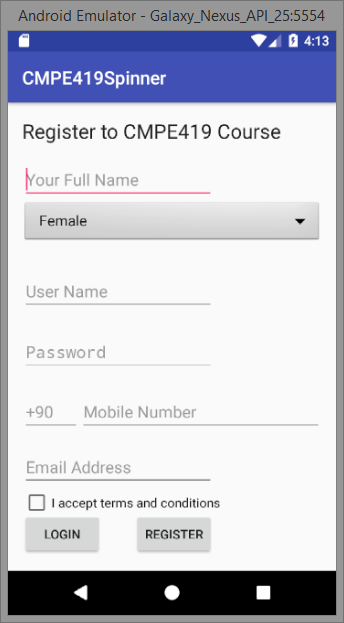 public class MainActivity extends AppCompatActivity {

    EditText edt1;
    Button bt1,bt2;
    Spinner myspinner;
    ArrayAdapter adapter;

    String[] items={"Female","Male"};

    @Override
    protected void onCreate(Bundle savedInstanceState) {
        super.onCreate(savedInstanceState);
        setContentView(R.layout.activity_main);

        Init();

    }

    private void Init() {

        myspinner=(Spinner)findViewById(R.id.spinner);

        adapter=new ArrayAdapter(this,android.R.layout.simple_spinner_item,items);
        adapter.setDropDownViewResource(android.R.layout.simple_spinner_dropdown_item);
        myspinner.setAdapter(adapter);


        bt1=(Button)findViewById(R.id.button);

        bt1.setOnClickListener(new View.OnClickListener() {
            @Override
            public void onClick(View v) {

                edt1.setText(myspinner.getSelectedItem().toString());

            }
        });
        edt1=(EditText)findViewById(R.id.editText);
        //edt1.setText(myspinner.getSelectedItem().toString());


    }
}